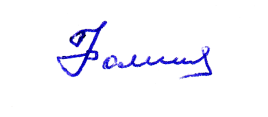 ЗАСЕДАНИЕ
Общественного совета муниципального образования город АлексинПрисутствуют:- члены Общественного совета МО город Алексин (список прилагается)Приглашены:Представители:   администрации МО город Алексин    (список прилагается);  союза детских объединений «Юный Алексин»;  общественные инспектора при комиссии по вопросам ЖКХ, транспорту и дорожному    хозяйству Общественной палаты Тульской области (список прилагается);  председатели КТОС города Алексин  (список прилагается);  члены рабочей группы по осуществлению общественного мониторинга за качеством    содержания муниципального кладбища «Петровское» (список прилагается);  МКУ «УКС г. Алексин»;  МУП «Ритуальные услуги»;  СМИ (список прилагается).Открывает и ведёт заседание 
председатель Общественного совета МО город Алексин 
Р.Н. ФомичеваПОВЕСТКА ДНЯ:1.  О проблемах молодёжи и развития молодёжной политики в МО город Алексин  и путях их решения.О развитии волонтерского движения и поддержке добровольческих инициатив среди учащейся молодежи и общественных организаций МО город Алексин.                Докладчик: Алёшина Оксана Юрьевна, председатель комитета по культуре, молодёжной политике и спорту администрации МО город Алексин (время для доклада – до  20 мин)Выступающие: - Кряжева Оксана Юрьевна, член Общественного совета МО город Алексин, председатель союза детских объединений «Юный Алексин»; (время для выступления – до  10  мин)2. О соблюдении санитарных норм и правил  при строительстве домовладений  в  водоохранной зоне на территории МО город Алексин.О  соблюдение санитарных норм при утилизации жидких коммунальных отходов   из домовладений частного сектора, не подключенных к канализации,  в МО город Алексин.Докладчик:Пепанян Артур Карленович, начальник управления по вопросам жизнеобеспечения, ГО и ЧС администрации МО город Алексин  (время для доклада – до  10 мин)Выступающие: -  Телков Юрий Анатольевич, член Общественного совета МО город Алексин; (время для выступления – до 10 мин)3.  Об исполнении решений Общественного совета от 30.03.2018.  О работе ОМСУ по улучшению качества содержания  муниципального  кладбища  «Петровское» и организации эффективной работы смотрителей».Докладчик:Пепанян Артур Карленович, начальник управления по вопросам жизнеобеспечения, ГО и ЧС администрации МО город Алексин  (время для доклада – до  15 мин)Выступающие: -  Мекалина Галина Николаевна, секретарь Общественного совета МО город Алексин; (время для выступления – до 10 мин)  О внесении изменений и дополнений в нормативные правовые акты, регламентирующие деятельность Общественного совета, о возможности исключения из состава Общественного совета членов, не принимающих участия в заседаниях и  прочих мероприятиях.Докладчики: - Фомичёва Раиса Николаевна, председатель Общественного совета МО город Алексин; - Иванцова Елена Александровна, член Общественного совета МО город Алексин(время для докладов – до  15 мин)4. Разное Дата: 29.06.2018Время: 15.00Место: зал заседаний администрацииМО город Алексин